 Calendarización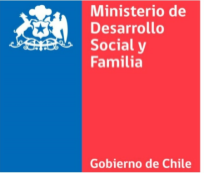 Proceso de SelecciónTercer Nivel JerárquicoJefe(a) de Departamento Chile Crece ContigoFaseFechasPostulaciónPostulaciónDifusión y Plazo de Postulación en www.empleospublicos.cl01/12/2021 al 15/12/2021SelecciónSelecciónProceso de Evaluación y Selección del Postulante16/12/2021 al 28/12/2021 Evaluación de Conocimientos Técnicos29/12/2021 al 04/01/2022 Evaluación Psicolaboral 05/01/2022 al 18/01/2022Valoración Global del Candidato (Entrevista Final)19/01/2022 al 01/02/2022FinalizaciónFinalizaciónFinalización Proceso02/02/2022 al 15/02/2022 